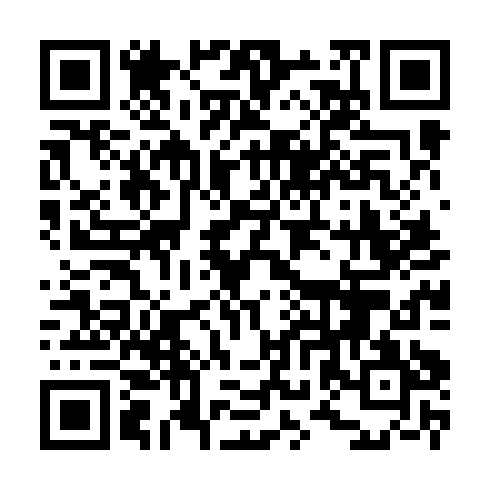 Prayer times for Weißenkirchen in der Wachau, AustriaWed 1 May 2024 - Fri 31 May 2024High Latitude Method: Angle Based RulePrayer Calculation Method: Muslim World LeagueAsar Calculation Method: ShafiPrayer times provided by https://www.salahtimes.comDateDayFajrSunriseDhuhrAsrMaghribIsha1Wed3:275:3812:554:558:1310:152Thu3:245:3712:554:568:1410:183Fri3:225:3512:554:568:1610:204Sat3:195:3312:554:578:1710:225Sun3:165:3212:554:578:1810:256Mon3:135:3012:554:588:2010:277Tue3:115:2912:554:588:2110:308Wed3:085:2712:554:598:2310:329Thu3:055:2612:554:598:2410:3510Fri3:025:2412:555:008:2510:3711Sat3:005:2312:555:008:2710:4012Sun2:575:2212:545:018:2810:4213Mon2:545:2012:545:018:2910:4514Tue2:515:1912:545:028:3110:4715Wed2:485:1812:555:028:3210:5016Thu2:465:1612:555:038:3310:5217Fri2:435:1512:555:038:3510:5518Sat2:405:1412:555:048:3610:5819Sun2:385:1312:555:048:3711:0020Mon2:385:1212:555:058:3811:0321Tue2:375:1112:555:058:4011:0422Wed2:375:0912:555:068:4111:0523Thu2:375:0812:555:068:4211:0524Fri2:365:0712:555:078:4311:0625Sat2:365:0712:555:078:4411:0726Sun2:365:0612:555:078:4511:0727Mon2:355:0512:555:088:4611:0828Tue2:355:0412:555:088:4811:0829Wed2:355:0312:565:098:4911:0930Thu2:355:0212:565:098:5011:0931Fri2:345:0212:565:108:5111:10